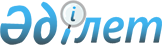 Об утверждении квалификационных требований по лицензированию деятельности, связанной с разработкой, производством, ремонтом, торговлей, приобретением, коллекционированием, экспонированием гражданских пиротехнических веществ и изделий с их применением
					
			Утративший силу
			
			
		
					Постановление Правительства Республики Казахстан от 16 июля 2002 года N 787. Утратило силу постановлением Правительства РК от 13 августа 2007 г. N 692



      


Сноска. Постановление Правительства РК от 16 июля 2002 г. N 787 утратило силу


 


постановлением Правительства РК от 13 августа 2007 г. N 


 692 


 (вводится в действие по истечении 21 календарного дня со дня его официального опубликования).



      В соответствии с Законами Республики Казахстан от 17 апреля 1995 года 
 Z952200_ 
 "О лицензировании" и от 30 декабря 1998 года 
 Z980339_ 
 "О государственном контроле за оборотом отдельных видов оружия" Правительство Республики Казахстан постановляет: 



      1. Утвердить прилагаемые квалификационные требования по лицензированию деятельности, связанной с разработкой, производством, ремонтом, торговлей, приобретением, коллекционированием, экспонированием гражданских пиротехнических веществ и изделий с их применением. 



      2. Настоящее постановление вступает в силу со дня подписания и подлежит опубликованию. 


     Премьер-Министр




  Республики Казахстан


                                       Утверждены 



                                постановлением Правительства



                                     Республики Казахстан 



                                 от 16 июля 2002 года N 787




                


Квалификационные требования по лицензированию 






            деятельности, связанной с разработкой, производством, 






           ремонтом, торговлей, приобретением, коллекционированием, 






             экспонированием гражданских пиротехнических веществ 






                         и изделий с их применением 






      1. К гражданским пиротехническим веществам и изделиям с их применением (далее - пиротехническим изделиям) относятся пиротехнические смеси, изделия на их основе, предназначенные для производства в технических или бытовых целях эффектов в виде тепла, света, огня, звука, дыма, газа или их комбинаций.



      Пиротехнические изделия по степени потенциальной опасности при применении подразделяются на 4 класса:



      1 класс - изделия, у которых в числе опасных факторов отсутствуют ударные волны и разлетающиеся при взрыве осколки, кинетическая энергия движения не более 0,5 Дж, акустическое излучение на расстоянии 0,25 м от изделия не более 125 ДцБ, а радиус опасной зоны по остальным факторам не превышает 0,5 м (бенгальские свечи, хлопушки, фонтаны настольные, вертушки, бабочки);



      2 класс - изделия, у которых в числе опасных факторов отсутствуют ударные волны и разлетающиеся при взрыве осколки, кинетическая энергия движения не более 5 Дж, акустическое излучение на расстоянии 2,5 м от изделия не более 140 ДцБ, а радиус опасной зоны по остальным факторам не превышает 5 м (летающие фейерверки, дымовые фейерверочные изделия, мини-салюты, фонтаны концертные);



      3 класс - изделия, у которых в числе опасных факторов отсутствуют ударные волны и разлетающиеся при взрыве осколки, кинетическая энергия движения не более 20 Дж, акустическое излучение на расстоянии 5 м от изделия не более 140 ДцБ, а радиус опасной зоны по остальным факторам не превышает 20 м (мини-римские свечи, петарды терочные, петарды фитильные и связки петард, наземные фейерверки, мини-ракеты);



      4 класс - изделия, у которых в числе опасных факторов отсутствуют ударные волны и разлетающиеся при взрыве осколки, а радиус опасной зоны хотя бы по одному из остальных факторов составляет более 20 м (гражданские профессиональные пиротехнические изделия).



      Пиротехнические изделия по назначению и условиям применения подразделяются на: 



      1) пиротехнические изделия бытового назначения 1-3 класса опасности, свободно продаваемые населению, обращение с которыми не требует специальных знаний и навыков; 



      2) пиротехнические изделия технического и специального назначения 4 класса опасности, обращение с которыми требует специальных знаний и навыков исполнителей (пользователей) и (или) обеспечения определенных условий технического оснащения. 


<*>





      Сноска. В пункт 1 внесены изменения - постановлением Правительства РК от 20 января 2004 г. 


 N 57 


 .





      2. Квалификационные требования, предъявляемые к заявителю, претендующему на получение лицензии, связанной с разработкой и (или) производством, и (или) ремонтом, и (или) торговлей, и (или) коллекционированием, и (или) экспонированием гражданских пиротехнических веществ и изделий с их применением включают следующее: 



      1) физическое лицо, претендующее на получение лицензии, или работник юридического лица, который будет иметь доступ к пиротехническим изделиям, должны иметь свидетельство об окончании курсов, дающих право осуществлять вышеназванные виды деятельности; 



      2) наличие у физического лица, претендующего на получение лицензии, или работника юридического лица, который будет иметь доступ к пиротехническим изделиям, медицинских справок об отсутствии противопоказаний, связанных с осуществлением заявляемой деятельности (психическое заболевание, алкоголизм или наркомания); 



      3) наличие специально оборудованных помещений для хранения и реализации пиротехнических изделий, соответствующих требованиям правил противопожарной безопасности и обеспечивающих сохранность, строгий учет и возможность проверки наличия учитываемой продукции; 



      4) наличие заключения органа противопожарной службы о соответствии условий осуществления лицензируемого вида деятельности требованиям противопожарной безопасности; 



      5) наличие заключений органов экологического, горно-технического и санитарного надзора об обеспечении безопасности жизни и здоровья граждан. 


<*>





      Сноска. В пункт 2 внесены изменения - постановлением Правительства РК от 20 января 2004 г. 


 N 57 


 ; от 30 июня 2005 г. 


 N 662 


 .





      3. Для осуществления деятельности, связанной с разработкой и производством пиротехнических изделий, предъявляются дополнительные требования: 



      1) наличие лаборатории для проведения химических исследований пиротехнических изделий и их компонентов; 



      2) наличие специально оборудованной территории для проведения контрольных испытаний пиротехнических изделий. 



      4. Квалификационные требования, предъявляемые к заявителю, претендующему на получение лицензии, связанной с приобретением пиротехнических изделий, включают следующее: 



      1) наличие у заявителя лицензии на право торговли и (или) коллекционирования, и (или) экспонирования пиротехнических изделий; 



      2) наличие лица, ответственного за приобретение и сохранность пиротехнических изделий; 



      3) наличие у лица, ответственного за приобретение и сохранность пиротехнических изделий, медицинских справок об отсутствии противопоказаний, связанных с осуществлением заявляемой деятельности (психическое заболевание, алкоголизм или наркомания); 



      4) наличие специально оборудованного помещения, соответствующего требованиям правил противопожарной безопасности и обеспечивающего сохранность, строгий учет и возможность проверки наличия учитываемой продукции.



      5. Юридическое лицо или индивидуальный предприниматель, имеющий лицензию на виды деятельности, указанные в подпункте 1) пункта 4, приобретает пиротехнические изделия с 1 по 4 класс опасности по лицензии на приобретение (согласно приложению), а пиротехнические изделия с 1 по 3 класс опасности свободно реализует населению без требования лицензии на их приобретение. 


<*>





      Сноска. Дополнено пунктом 5 - постановлением Правительства РК от 20 января 2004 г. 


 N 57 


 .



                                                     Приложение 


<*>





      Сноска. Дополнено приложением - постановлением Правительства РК от 20 января 2004 г. 


 N 57 


 .




                     МВД Республики Казахстан


___________________________________________________________________



               (наименование органа внутренних дел)

"___" ____________ 20 __г.

                      

Корешок лицензии N ____


      Выдано_______________________________________________________



               (полное наименование юридического лица,



___________________________________________________________________



         филиала, представительства, Ф.И.О. индивидуального



___________________________________________________________________



               предпринимателя, их юридический адрес)

      Под персональную ответственность ____________________________



___________________________________________________________________



        (Ф.И.О., серия, номер удостоверения личности или



___________________________________________________________________



                  паспорта, кем и когда выдан)

      На приобретение _____________________________________________



                             (наименование и количество



___________________________________________________________________



              гражданских пиротехнических веществ и



___________________________________________________________________



                    изделий с их применением)

      Действительно в течение шести месяцев



      со дня выдачи

М.П.

      Начальник _________________________________



                  (Фамилия, инициалы, подпись)

Примечание. Остается в органе внутренних дел,



            выдавшем лицензию

      (Продолжение бланка)


                      МВД Республики Казахстан


___________________________________________________________________



               (наименование органа внутренних дел)

"___" ____________ 20 __г.

                      

Дубликат лицензии N ____


      Выдано_______________________________________________________



               (полное наименование юридического лица,



___________________________________________________________________



         филиала, представительства, Ф.И.О. индивидуального



___________________________________________________________________



               предпринимателя, их юридический адрес)

      Под персональную ответственность ____________________________



___________________________________________________________________



        (Ф.И.О., серия, номер удостоверения личности или



___________________________________________________________________



                  паспорта, кем и когда выдан)

      На приобретение _____________________________________________



                             (наименование и количество



___________________________________________________________________



              гражданских пиротехнических веществ и



___________________________________________________________________



                    изделий с их применением)

      Действительно в течение шести месяцев



      со дня выдачи

М.П.

      Начальник _________________________________



                  (Фамилия, инициалы, подпись)

Примечание. Остается на руках покупателя. При покупке



            пиротехнических изделий торгующей организацией



            заполняется на обороте наименование и



            количество реализованной пиротехнической



            продукции.

      (Продолжение бланка)


                      МВД Республики Казахстан


___________________________________________________________________



               (наименование органа внутренних дел)

"___" ____________ 20 __г.

                      

       Лицензия N ____


      Выдано_______________________________________________________



               (полное наименование юридического лица,



___________________________________________________________________



         филиала, представительства, Ф.И.О. индивидуального



___________________________________________________________________



               предпринимателя, их юридический адрес)

      Под персональную ответственность ____________________________



___________________________________________________________________



        (Ф.И.О., серия, номер удостоверения личности или



___________________________________________________________________



                  паспорта, кем и когда выдан)

      На приобретение _____________________________________________



                             (наименование и количество



___________________________________________________________________



              гражданских пиротехнических веществ и



___________________________________________________________________



                    изделий с их применением)

      Действительно в течение шести месяцев



      со дня выдачи

М.П.

      Начальник _________________________________



                  (Фамилия, инициалы, подпись)

Примечание. Остается в торгующей организации.



            Заполняется на обороте наименование



            и количество реализованной



            пиротехнической продукции.

_________________________________________________________________________



  Наименование  ! Количество !Страна!  Наименование  ! Количество !Страна!



пиротехнического!------------!проис-!пиротехнического!------------!проис-!    



     изделия    !коробок!штук!хожде-!     изделия    !коробок!штук!хожде-!



                !            !ния   !                !            !ния   !



-------------------------------------------------------------------------!



-------------------------------------------------------------------------



-------------------------------------------------------------------------



                                    !



"___"_______20___г.                 ! "___"_______20___г.



                                    !



Штамп торгующей                     !Штамп торгующей



организации_______________________  !организации_______________________



           (подпись ответственного  !           (подпись ответственного



                    лица)           !                   лица) 



__________________________________________________________________________                                

					© 2012. РГП на ПХВ «Институт законодательства и правовой информации Республики Казахстан» Министерства юстиции Республики Казахстан
				